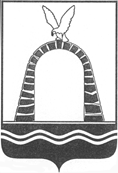 АДМИНИСТРАЦИЯ ГОРОДА БАТАЙСКАПОСТАНОВЛЕНИЕот 11.10.2023 № 2826г. БатайскО порядке обследования объектов, используемых для ведения предпринимательской деятельности, поврежденных в результате обстрелов со стороны вооруженных формирований Украины и террористических актов  В соответствии с Указом Президента Российской Федерации от 19.10.2022 № 757 «О мерах, осуществляемых в субъектах Российской Федерации в связи с Указом Президента Российской Федерации от 19.10.2022 № 756» Администрация города Батайска постановляет: 1. Создать городскую комиссию по обследованию объектов, используемых для ведения предпринимательской деятельности, поврежденных в результате обстрелов со стороны вооруженных формирований Украины и террористических актов. 2. Утвердить Положение о городской комиссии по обследованию объектов, используемых для ведения предпринимательской деятельности, поврежденных в результате обстрелов со стороны вооруженных формирований Украины и террористических актов, согласно приложению № 1. 3. Утвердить состав городской комиссии по обследованию объектов, используемых для ведения предпринимательской деятельности, поврежденных в результате обстрелов со стороны вооруженных формирований Украины и террористических актов, согласно приложению № 2.4. Утвердить Порядок формирования и ведения реестра субъектов предпринимательской деятельности и физических лиц, применяющих специальный налоговый режим «Налог на профессиональный доход», пострадавших в результате обстрелов со стороны вооруженных формирований Украины и террористических актов, на территории города Батайска, согласно приложению № 3.5. Настоящее постановление вступает в силу со дня его официального опубликования.6. Настоящее постановление подлежит официальному опубликованию и размещению на официальном сайте Администрации города Батайска.7. Контроль за исполнением настоящего постановления за собой. И.о. главы Администрациигорода Батайска                                                                                  Т.Г. ЕрмиловаПостановление вноситотдел малого и среднего предпринимательства, торговлиПриложение № 1к постановлению Администрации города Батайскаот 11.10.2023 № 2826Положение о городской комиссии по обследованию объектов, используемых для ведения предпринимательской деятельности, поврежденных в результате обстрелов со стороны вооруженных формирований Украины и террористических актовОбщие положения1.1. Городская комиссия по обследованию объектов, используемых для ведения предпринимательской деятельности, поврежденных в результате обстрелов со стороны вооруженных формирований Украины и террористических актов (далее - поврежденные объекты, комиссия), создана для обследования поврежденных объектов в целях формирования реестра субъектов предпринимательской деятельности и физических лиц, применяющих специальный налоговый режим «Налог на профессиональный доход», пострадавших в результате обстрелов со стороны вооруженных формирований Украины и террористических актов, на территории города Батайска (далее - Реестр).1.2. В своей деятельности комиссия руководствуется Конституцией Российской Федерации, федеральными законами и иными правовыми актами Российской Федерации, областными законами, иными правовыми актами Ростовской области и настоящим Положением.1.3. В рамках настоящего Положения к поврежденным объектам относится имущество субъектов предпринимательской деятельности и физических лиц, применяющих специальный налоговый режим «Налог на профессиональный доход», которому был нанесен ущерб в результате обстрелов со стороны вооруженных формирований Украины и террористических актов; к субъектам предпринимательской деятельности относятся хозяйственные общества, хозяйственные товарищества, хозяйственные партнерства, производственные кооперативы и индивидуальные предприниматели, в том числе субъекты малого и среднего предпринимательства, зарегистрированные в соответствии с законодательством Российской Федерации, осуществляющие свою деятельность на территории города Батайска .Функции комиссии2.1. Обследование поврежденных объектов на предмет установления факта повреждения объекта с определением характера и объемов повреждений.2.2. Составление акта обследования поврежденных объектов и их направление в отдел малого и среднего предпринимательства, торговли Администрации города Батайска для формирования и (или) внесения изменений в Реестр.Права и обязанности комиссии3.1. Комиссия в своей работе имеет право: - запрашивать необходимую информацию, в целях исполнения своих функций;- привлекать к работе специалистов и должностных лиц, не входящих в состав комиссии;- взаимодействовать с органами государственной власти и органами местного самоуправления, организациями и гражданами по вопросам, относящимся к компетенции комиссии.3.2. Комиссия обязана: - соблюдать действующее законодательство Российской Федерации; - не разглашать сведения, имеющие служебный или конфиденциальный характер; 	- исполнять функции, возложенные на нее настоящим Положением.4. Порядок формирования и работы комиссии4.1. Состав комиссии (председатель, заместитель председателя, секретарь и иные члены комиссии) формируется из представителей структурных подразделений, отраслевых (функциональных) органов Администрации города Батайска, других организаций города Батайска.  	4.2. Председатель комиссии руководит работой комиссии, утверждает график ее работы. 4.3. Заместитель председателя исполняет обязанности председателя комиссии в его отсутствие. 4.4. Члены комиссии участвуют в работе комиссии, участвуют в составлении акта обследования, вносят предложения по организации деятельности комиссии. 4.5. Деятельность комиссии в части организации выездного обследования осуществляется в соответствии с обращением субъектов предпринимательской деятельности с целью включения в Реестр. 4.5. Выездное обследование проводится не менее чем половиной членов комиссии. Члены комиссии участвуют в обследовании лично.4.6. Результаты обследования оформляются актом обследования в отношении каждого поврежденного объекта по форме, согласно приложению к настоящему Положению в 2-х экземплярах: один экземпляр направляется в отдел малого и среднего предпринимательства, торговли Администрации города Батайска для формирования Реестра (внесения изменений в него), второй экземпляр для субъекта предпринимательской деятельности. Акт подписывается всеми членами комиссии, участвовавшими в проведении выездного обследования.Начальник общего отделаАдминистрации города Батайска 					   В.С. МирошниковаПриложение №1к Положению, о городскойкомиссии по обследованиюобъектов, используемыхдля ведения предпринимательскойдеятельности, поврежденныхв результате обстрелов со сторонывооруженных формированийУкраины и террористических актовАКТ*обследования____________________________________________________________________________________________________________________________________________________________________________________________________________(наименование объекта, используемого в предпринимательской деятельности), поврежденного в связи с действиями вооруженных формирований Украины и террористических актов (далее-объект), адрес (местонахождение) объекта ________________________________________________________________________________________________________________________________________________________________________________________________________________________________________________________________________________________________________________________________________________________________________________________________________________________ (полное наименование и организационно-правовая форма субъекта предпринимательской деятельности или ФИО физического лица, применяющего специальный налоговый режим «Налог на профессиональный доход», пострадавшего в результате обстрелов вооруженных формирований Украины и террористических актов, ИНН, ОКВЭД, адрес (местонахождение) субъекта, контактное лицо, телефон)ОСНОВНЫЕ СВЕДЕНИЯо повреждении (разрушении) объектаПредседатель комиссии: ______________________    ____________   _____________________                                  должность                                  подпись                    ФИО, датаЗаместитель председателя комиссии: __________________________     ______________   _________________________                                  должность                                  подпись                   ФИО, датаСекретарь комиссии:  _________________________      _____________   __________________________                                 должность                                    подпись                  ФИО, дата Члены комиссии:  _________________________      _____________   __________________________                                 должность                                    подпись                ФИО, дата Собственник объекта:  ______________________________________________________________________                                                                           подпись,            ФИО,           дата<*> Составляется на каждый поврежденный объект в 2 экземплярах в печатном виде с приложением подписанных фотодокументов (на бумаге А4 с указанием места съемки). <**>Например: здание двухэтажное, деревянное, кровля шатровая, крытая листовым кровельным оцинкованным железом. Год ввода в эксплуатацию - 1957. Общая площадь остекления - 30 кв. м. Длина - 17 м. Ширина - 17 м. Высота - 8 м. Например: транспортное средство, далее – ТС, модель – ВАЗ, год выпуска – 2000, тип ТС – легковой седан, государственный регистрационный номер – О555КМ32, цвет – черный, идентификационный номер (VIN) – ABCDE11F111111111; и (или) иного движимого имущества.<***>Например: с крыши сорвано железо кровельное листовое общей площадью 37,5 кв.м., которое восстановлению не подлежит;Повреждены оконные рамы второго этажа (левая сторона здания) и разбито оконное стекло размером 900*1480 мм (и т.д. по всем повреждениям объекта).Степень разрушения:слабая- разрушено до 30 % кровли, окна, двери;средняя- разрушено до 50 % кровли, окна, дверные проемы. В стенах имеются трещины.сильная- разрушены и обрушены 50 % стен, 100 % кровли.Приложение № 2к постановлению Администрации города Батайскаот 11.10.2023 № 2826СОСТАВгородской комиссии по обследованию объектов, используемых для ведения предпринимательской деятельности, поврежденных в результате обстрелов со стороны вооруженных формирований Украины и террористических актовНачальник общего отделаАдминистрации города Батайска 					 В.С. МирошниковаПриложение № 3к постановлению Администрации города Батайскаот 11.10.2023 № 2826ПОРЯДОКформирования и ведения реестра субъектов предпринимательской деятельности и физических лиц, применяющих специальный налоговый режим «Налог на профессиональный доход», пострадавших в результате обстрелов вооруженных формирований Украины и террористических актов на территории города Батайска1. Настоящий Порядок определяет механизм формирования и ведения Реестра субъектов предпринимательской деятельности и физических лиц, применяющих специальный налоговый режим «Налог на профессиональный доход», пострадавших в результате обстрелов вооруженных формирований Украины и террористических актов (далее-Реестр).2. Для целей настоящего Порядка используются следующие понятия:субъекты предпринимательской деятельности - хозяйственные общества, хозяйственные товарищества, хозяйственные партнерства, производственные кооперативы и индивидуальные предприниматели, в том числе субъекты малого и среднего предпринимательства, зарегистрированные в соответствии с законодательством Российской Федерации, осуществляющие свою деятельность на территории города Батайска;самозанятые граждане - физические лица, применяющие специальный налоговый режим «Налог на профессиональный доход», осуществляющие свою деятельность на территории города Батайска;ущерб- стоимостное выражение уничтоженных и поврежденных материальных ценностей в результате обстрелов со стороны вооруженных формирований Украины и террористических актов в течении периода проведения специальной военной операции;3. В реестр включаются субъекты предпринимательской деятельности и самозанятые граждане, которым причинен ущерб в результате обстрелов со стороны вооруженных формирований Украины и террористических актов.4. Реестр содержит следующую информацию:полное наименование и организационно-правовая форма субъекта предпринимательской деятельности или фамилия, имя и отчество (при наличии) самозанятого гражданина, пострадавших в результате обстрелов вооруженных формирований Украины и террористических актов, осуществляющие свою деятельность на территории города Батайска (далее субъекты);идентификационный номер налогоплательщика;адрес (местонахождение) субъекта;наименование основного вида деятельности, предусмотренного Общероссийским классификатором видов экономической деятельности (ОК 029-2014 (КДЕС Ред.2), осуществляемого субъектом (при наличии);дату возникновения ущерба;адрес (местонахождение) поврежденного имущества, используемого в предпринимательской деятельности и находящегося в собственности субъекта;информацию о поврежденных объектах, характер причиненного ущерба;размер причиненного ущерба.5. Реестр формируется отделом малого и среднего предпринимательства, торговли Администрации города Батайска (далее - Уполномоченный орган) на основании актов обследования комиссии по обследованию объектов, используемых для ведения предпринимательской деятельности, поврежденных в результате обстрелов со стороны вооруженных формирований Украины и террористических актов (далее- АКТ).6. Сведения о субъектах включаются Уполномоченным органом в Реестр не позднее 3 рабочих дней со дня получения Актов.7. Реестр утверждается главой Администрации города Батайска.8. В случае получения Уполномоченным органом Актов в отношении субъектов, сведения о которых ранее внесены в Реестр, Уполномоченный орган вносит изменения в Реестр не позднее 3 рабочих дней со дня получения Актов.9. Сформированный Реестр направляется Уполномоченным органом в Министерство экономического развития Ростовской области для формирования сводного реестра субъектов предпринимательской деятельности и физических лиц, применяющих специальный налоговый режим «Налог на профессиональный доход», пострадавших в результате обстрелов вооруженных формирований Украины и террористических актов на территории Ростовской области.Начальник общего отделаАдминистрации города Батайска 					  В.С. МирошниковаПриложение №1к Порядку формирования и ведения реестра субъектов предпринимательской деятельности и физических лиц, применяющих специальный налоговый режим «Налог на профессиональный доход», пострадавших в результате обстрелов вооруженных формирований Украины и террористических актов на территории города БатайскаРЕЕСТРсубъектов предпринимательской деятельности и физических лиц, применяющих специальный налоговый режим «Налог на профессиональный доход», пострадавших в результате обстрелов вооруженных формирований Украины и террористических актов на территории города Батайска№ п/пНаименование поврежденного (утраченного) объекта, егопараметры<**>Степень повреждения (разрушения)(слабая, средняя, сильная)Краткая характеристика повреждений <***>Богатищева Наталья Сергеевна-заместитель главы Администрации города Батайска по экономике, председатель комиссииКузьменко Василий Николаевич-и.о. заместителя главы Администрации города Батайска по территориальному развитию и строительству, заместитель председателя комиссииЭм Жанна Владимировна-начальник отдела малого и среднего предпринимательства, торговли Администрации города Батайска, секретарь комиссииЧлены комиссии:Члены комиссии:Члены комиссии:Алексеенко Галина Андреевна-главный специалист отдела малого и среднего предпринимательства, торговли Администрации города БатайскаАрсеньев Сергей Николаевич -начальник управления МБУ «Управления гражданской защиты города Батайска»Калганов Станислав Владимирович-заместитель главы Администрации города Батайска по жилищно – коммунальному хозяйству города БатайскаНовикова Татьяна Викторовна-главный специалист отдела малого и среднего предпринимательства, торговли Администрации городаСыс Андрей Борисович-председатель Комитета по управлению имуществом города БатайскаХалилов Усман Халилович-начальник юридического отдела Администрации города Батайска№ п/пНаименование и организационно-правовая форма субъекта предпринимательской деятельности или фамилия, имя и отчество (при наличии) самозанятого гражданина, ИНН, ОКВЭДДата возникновения ущербаАдрес (местонахождение) поврежденного имуществаИнформация о поврежденных объектах, характер причиненного ущербаРазмер причиненного ущерба